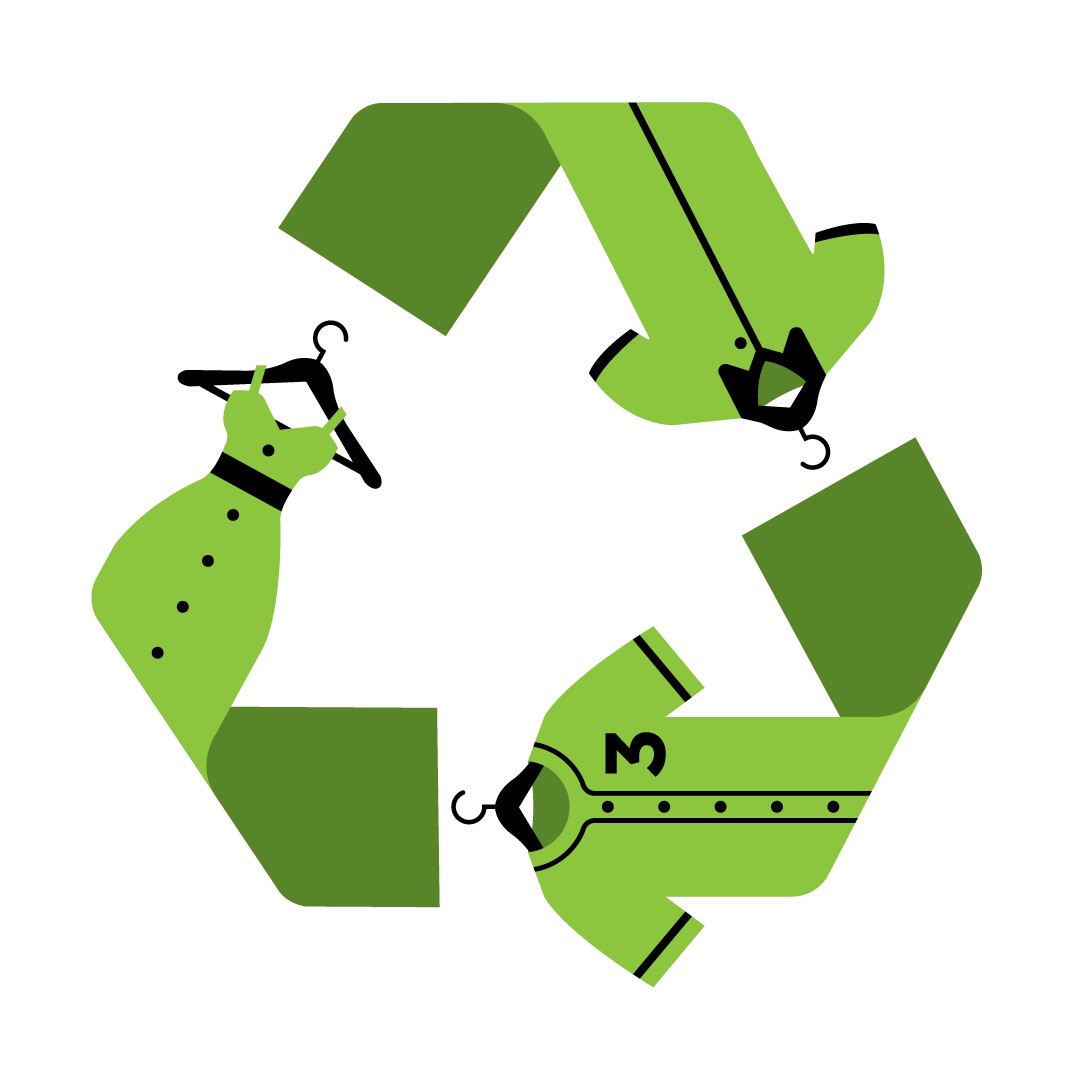 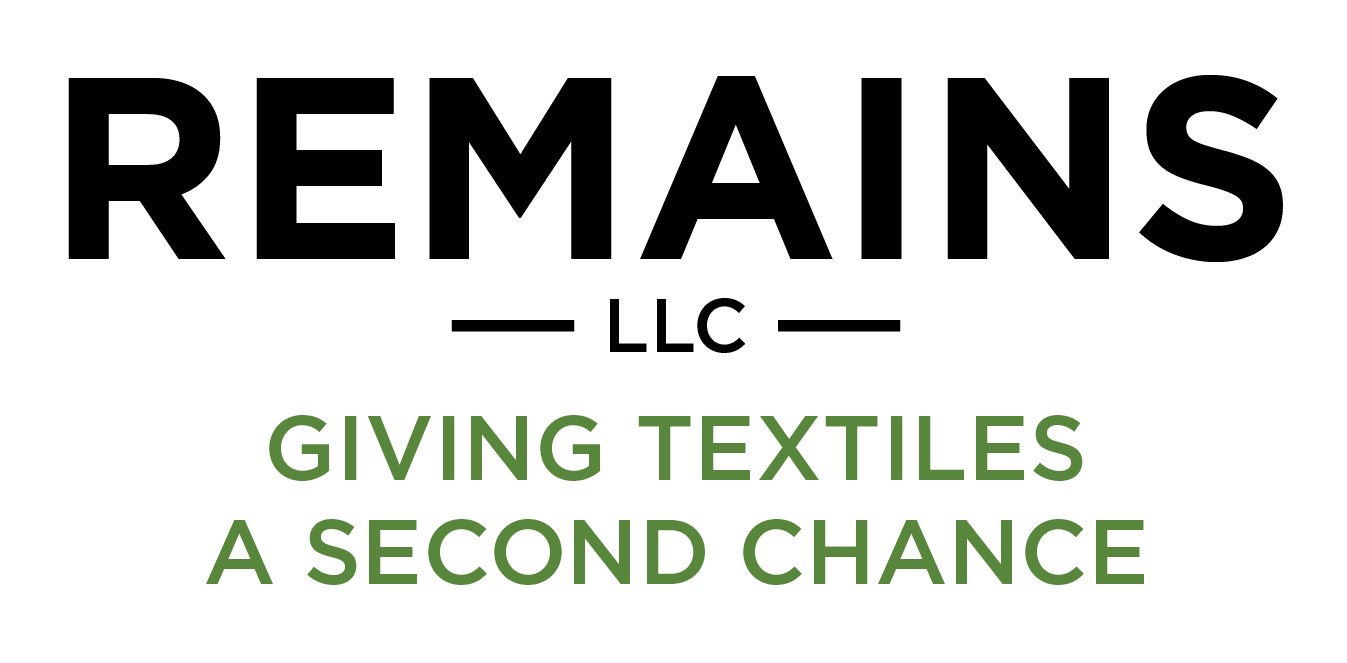 ACCEPTABLE ITEM LISTNEW OR USED CLOTHING/HOUSEHOLD LINENS, BLANKETS, TOWELS, etc.All items dry and not mildewed. 	OFF HANGERSUNSORTED PLACE IN TRASH BAGS OR BALED DRAPERIES AND CURTAINSLARGER PIECES OF FABRIC – Sq. Yd. or LargerNot accepted:Small fabric scrapsCarpet, rugsPillow, cushionsPAIRED WEARABLE SHOES			SHOES EITHER TIED, RUBBER BANDED OR PAIRED IN SAME BOXUSABLE SHOES/WORK BOOTS: No soles peeling, broken heels or holes NO WINTER INSULATED BOOTS, HOUSE SLIPPERS, METAL SPIKES, ROLLER BLADES, ICE SKATES, SPIKED HIGH HEELS LONGER THAN 2”PLACE IN BOXES, PREFERABLE LESS THAN 50 LBS.GAYLORD BOXES ON PALLETS IF VIABLEBELTS					FUNCTIONAL BOXED OR BAGGEDPURSE/HANDBAG/BACK PACKS FUNCTIONAL (No Suite cases)BOXED OR BAGGED - GAYLORD BOXES ON PALLETS IF VIABLETOYS					FUNCTIONALSOFT OR HARDLESS THAN 12”SINGLE TYPE TOYS….NO MULTI PIECE; IE. ,RACE TRACKS, BOARD GAMES AND PUZZLESHARD TOYS IN BOXES, SOFT TOYS IN TRASH BAGSWHERE DOES IT GO?Either reused in export markets or recycled into wiping rag or fiber markets.-Member of Missouri Recycling Association (MORA), www.mora.org-Partial funding through the St. Louis-Jefferson Solid Waste Management District and the Missouri Department of Natural Resources , www.swmd.net